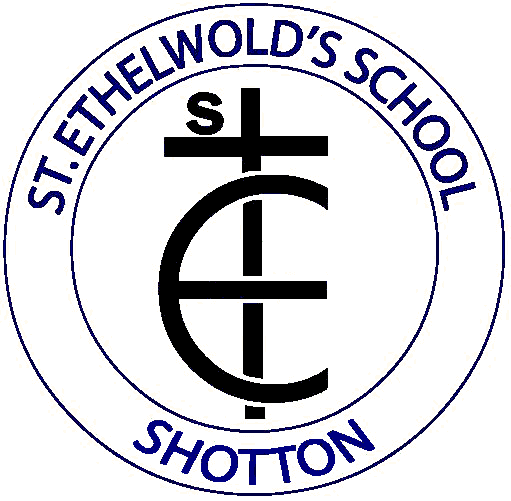 ALN  POLICYThe wellbeing of our school community is at the heart of all that we do and is linked to our Core Values of Community, Belief and Kindness.  These values help us to better understand and improve the wellbeing of our school community with this policy, and all others, being consistent in promoting those values. Statement of IntentThis Policy is designed to outline the practices and procedures relating to all pupils in St Ethelwold’s VA School who have Additional Learning Needs. Key documents relating to this policy are the Additional Learning Needs and Education Tribunal (Wales) Act 2018Additional Learning Needs Code for Wales (2021)The policy also relates to St Ethelwold’s VA School’s Behaviour Policy, Healthcare Policy and the Equality Act 2010. IntroductionALN is everybody’s business, all staff at St Ethelwold’s VA School have a responsibility for ensuring that their learners’ needs are identified and provided for.The definition of additional learning needs (ALN) is set in the Additional Learning Needs Code for Wales (2021) Wales, which defines ALN as the following;A person has additional learning needs if he or she has a learning difficulty or disability (whether the learning difficulty or disability arises from a medical condition or otherwise.) Which calls for additional learning provision.A child of compulsory school age has a learning difficulty or disability if ;He or she has a significantly greater difficulty in learning than in the majority of others of the same age or Has a disability for the purpose of the Equality Act 2010, which prevents or hinders him or her from making use of facilities for education or training of the kind generally provided for others in the same age in mainstream, maintained schools. Additional learning provision as defined in the Additional Learning Needs Code for Wales (2021) is;For a person aged 3 or over, education or training provision which is additional to or different from, that made generally for others of the same age.All pupils regardless of their ALN should have equal access to a broad and balanced curriculum.  Their school experiences should ensure that their wellbeing, social and emotional development is nurtured.  We plan carefully to balance this on an individual basis while providing the best quality teaching and learning opportunities to meet individuals educational progress.  Each child will usually, for the greatest part, be taught within his/her peer group. This is discussed on an individual basis and changes are common to meet the needs of the children in the moment.  A child may spend some time in small group or 1 -1 situations to support them and help them to reach their potential.  The child’s thoughts and feelings are central to any plans for support.The school is committed to the early identification and subsequent provision for all children requiring additional help within the school.  This identification will also include children in Early Entitlement and Nursery. Our policy will be to prioritise pupils to give support where the needs are greatest.ObjectivesOur objectives for all pupils are:to be happy to be literate.to be numerate.to have a wide range of communication skills.to develop effective social skills to enable them to work and play together.to develop appropriate behavioural skills and a sense of self-discipline.to become more independent as learners as they grow and mature.to have opportunities to work with a range of pupils and adults.to benefit from suitable resources and appropriate technology to support their strengths  and areas of need.to have a positive attitude towards themselves, their peers, adults around them and their future. Information and Arrangements with St Ethelwold’s VA SchoolThe Additional Learning Needs Co-ordinator is Mrs Rebecca EllisThe Governor with responsibility for Additional Needs is Mr Gary CooperThe Principle Learning Advisor for all Flintshire schools is Jeanette Rock.St Ethelwold’s VA School has due regard to the policy and practice of Additional Learning Needs Code for Wales (2021) and ensure all statutory duties are followed. In real terms the ALNCo will be the first point of contact with external agencies and subsequently liaise with the class teacher.Identification, Provision & AdmissionsContinuous monitoring and assessments and an open-door ethos to discussing children’s progress are at the heart of St Ethelwold’s VA School.  In addition to these daily discussions and information gathering tasks we have some more formal planned monitoring procedures in place.  Regular effective communication with parents is key to us understanding and supporting any child regardless of their age.Half-termly Additional Needs Meetings will take place with the ALNCo, Head teacher or Deputy Headteacher, class teacher and the appropriate TA in the Autumn term. We will meet termly thereafter. We will discuss any child that any of the staff have concerns about.  We also discuss any child that is working below expected levels in literacy, maths and behaviour, emotional and social development.  We have regularly updated data to support this system.  St Ethelwold’s Assessment Levels are provided by teachers termly, to report on the attainment and progress of every child in key areas of development.  For children learning to read we assess their phonic reading skills every 6 weeks and use this information to ensure they are always in the most helpful reading group. We use all available information to plan actions to support the children. We also use standardised test data. Where outside Agencies are required to support school to explore a child’s needs, the relevant referrals are made.Pupils who transfer from another schoolPupils often transfer into St Ethelwold’s VA School at other times during their school journey and again information is sought from their parents about the nature of any additional learning needs they have during their introductory visit to the school. Records are also quickly sought from the pupil’s previous school and their new class teacher will make some initial assessments during the first few weeks in their new class.  Parents who wish to transfer their children into St Ethelwold’s with a Statement of Additional Needs or an Individual Development Plan already in place will be made known to the Additional Needs Officer at the LA before admission can be granted as the provision under the terms of their statement needs to be arranged.  St Ethelwold’s does not operate a policy of selective admission on the basis of academic ability or special educational need.Early EntitlementSt Ethelwold’s School operates a policy of early intervention as it is crucial that pupils who have ALN are identified quickly and the most appropriate support put in place to ensure a successful school experience.  When parents register their children, they are asked specifically if their child has any additional learning needs, and if so, information about their child’s strengths and challenges and interventions from other agencies is gathered within the first six weeks of their attendance. These agencies may include, but are not limited to:Health visiting teamSpeech and Language servicesPre-School Development TeamCommunity Paediatrician Any query of need is shared with the appropriate outside professionals when parents are happy for this to happen.  We believe that it is best practice to ask the experts in their own fields, for their advice when a child meets criteria to be referred to their service.  Nursery, Reception and Year 1When children are in Nursery the children’s developmental skills are assessed using the St Ethelwold’s Baseline Assessment. This baseline allows us to monitor individual progression clearly going forwards in line with the curriculum for Wales. This will be achieved through Taith 360.Children in Reception are also assessed using BPVS, Ravens CPM and CVS assessments, YARC, HAST Spelling and Renfrew Word-finding, Information and Grammar assessments. If children are identified as having an additional need through these assessments, they will be re-assessed yearly thereafter or until they are no longer on the Additional Needs Register.If a concern is raised about Maths through teacher judgement or ongoing assessment on Taith 360, children will be assessed using a Sandwell Numeracy Assessment. If any other concern is raised at any point during or beyond Year 1 via assessments or teacher judgements, this will be shared with the ALNCo via an Initial Concerns pro-forma, which would then trigger the Additional Needs Code of Practise response. Any query of need is shared with the appropriate outside professionals when parents are happy for this to happen.  We believe that it is best practice to ask the experts in their own fields, for their advice when a child meets criteria to be referred to their service.  We continue to work with Health Visitors for Nursery children. Once Children start Reception, our support for the health service is via our school nurse. Year 2 - 6In Year 2 - 6 class teachers continue to assess using the Curriculum for Wales, which is recorded using Taith 360 half-termly.  All children in Years 2 - 6 do the National Reading and Maths tests, once in the autumn term and again in the summer term. When children do tests, the same person in each class administers them. Staff are to be mindful of testing conditions and follow the guidance accurately.  HAST spelling and YARC will be done twice yearly in the autumn and summer terms. If a concern is raised at any point via assessments or teacher judgements, this will be shared with the ALNCo via an Initial Concerns pro-forma, which would then trigger the Additional Needs Code of Practise response. If a concern is raised about Maths through teacher judgement or ongoing assessment on Taith 360, children will be assessed using a Sandwell Numeracy Assessment. Where children have been identified as having an additional need in Reception through using BPVS, Ravens CPM and CVS assessments, and Renfrew Word-finding, Information and Grammar assessments, they will be re-assessed yearly thereafter or until they are taken off the Additional Needs Register.Any query of need is shared with the appropriate outside professionals when parents are happy for this to happen.  We believe that it is best practice to ask the experts in their own fields, for their advice when a child meets criteria to be referred to their service.  Our support for the health service is via our school nurse. Organisation of ProvisionClass teachers are responsible for providing differentiated teaching and learning within the classroom, to ensure all pupils have maximum access to the curriculum and any physical or environmental aids that are required. This will be done in a variety of ways that may include modified tasks, additional adult support, use of specific resources and extra time allocation, small group opportunities and / or 1-1 interventions. These are all recorded with Universal Provision Maps for each class.  Appropriate teaching strategies are adopted on an individual basis to provide support across the whole curriculum.  IDPs must be reviewed within 1 year, or sooner if this is felt helpful for the child. If parents request a review this must go through the ALN consideration process as per the ALN Code of Practise Pupils are monitored carefully and progress measured to their individual targets throughout the year. Some children may attend intervention sessions for specific skills development. These provide an opportunity for focus on an area of learning at a level most helpful for the individuals. This maybe for literacy, numeracy, emotional development or social communication skills development to name a few. They also provide a quieter and more focused learning environment for pupils to concentrate and encourage greater interaction between the child and the teacher and a focus on wellbeing.  A few children may require 1-1 adult support. For these children the school seek advice and support from the LA to ensure the child is getting the very best support that is available for them. We will discuss our thoughts with parents at the earliest opportunity, should any adult suggest that they feel a child has ALN.  We have a timeline to follow in assessing and making a decision on whether a child has ALN or not.  We work in partnership with parents to establish the strengths and areas of need for the child during this process.  Identifying things that work well for the child and things that are not working well, from the child’s, family and school perspective is vital to the information gathering process.  Provision may be at 3 different levels. Most children’s needs will be met via the school’s universal provision. Some will require some intervention support in Maths or Literacy or Emotional and Social needs through nurture provision.Others will be identified as having Additional Learning Needs and therefore will require Additional Learning Provision and an IDP. In most cases IDPs are written and maintained by St Ethelwold’s VA School where we can arrange for effective support to meet the child’s needs. A few children will require the LA to maintain their IDP to ensure they get the educational placement and significant support they require. Where the school has followed the graduated response and the individual is not making the required progress in the setting against IDP targets through the school’s Additional Learning Provision, the school may need to refer to the LA for a change of placement.   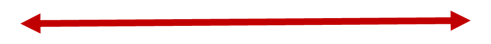 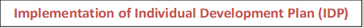 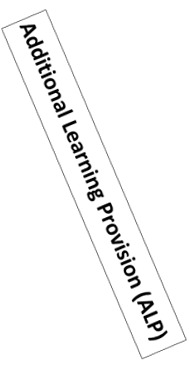 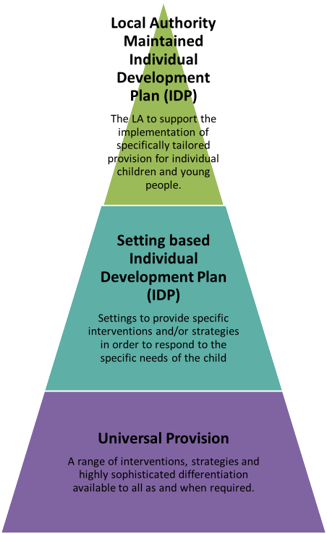 It is for those children who are identified as having ALN that will have an IDP carefully planned.  The child, the family, the school staff and any outside professionals in the child’s life will all be encouraged to be equal contributors to the child’s IDP. The school also encourages multi-agency working and values the services of other professionals to offer advice and assessments.The school works with the NHS Trusts and Health Authority which includes the School Nurse/Doctor, Health visitors, CAMHS, Speech and Language Therapists, Physiotherapists and Clinical Psychologists and Occupational Therapists. We also work with some voluntary organisations who are often identified via the Early Help Hub or our own partnerships with Action for Children, SNAP Cymru, DASU, and Young Carers. Within LA Education the school draws upon the services of the Advisory Teacher for Hearing Impaired, the Advisory Teacher for the Visually Impaired, the school’s LA Inclusion Learning Advisor, the Educational Psychologist, Nurture Outreach, EAL (English as an Additional Language), Traveller Support Service, Inclusion Welfare Officer and Social Services. The ALNCO's Role and duties as per the ALN Code for Wales (2021):The ALNCo is a 2.5 pro-rata position in the school. This will be reviewed yearly.  The ALNCo is the individual who at a strategic level ensures the needs of all learners with ALN within the education setting are met. ALNCos should be actively involved in decisions around budgets and resources to help plan appropriate provision.ALNCos are not expected to be directly involved with the day to day process of supporting every learner with ALN. This is the responsibility of the class teacher, however learning support staff can aid the ALNCo in ensuring that teachers are supported and the needs of all learners are met.overall responsibility for ensuring that all learners who have ALN across the education setting have an IDP.ALNCos must secure relevant services that will support a pupil or student’s ALP as required.ALNCos must keep records of decisions about ALN and IDPsALNCos must promote a pupil or student’s inclusion in the schoolALNCos must monitor the effectiveness of any ALP.ALNCos must advise teachers at the school about differentiated teaching methods appropriate for individual pupils or students with ALN. ALNCos must supervise and arrange for the training of learning support workers who work with pupils or students with ALN.ALNCos must contribute to in-service training for teachers at the school to assist the ALNCo in carrying out their roles and dutiesensuring IDPs are developed and reviewed appropriately alongside Class teachersoverseeing the appropriate transfer of information between education settings about the learner’s ALN and ALPcontributing to the development and implementation of appropriate ALN procedures and systems within the education setting, including strategic financial planning, effective deployment of resources and data collection and analysis, with a view to improved outcomes for learners with ALNbecoming a source of expertise on ALN by developing specialist skills and knowledge keeping up-to-date on the latest guidance and support available for ALNenhancing their own professional learning by liaising with the local network of ALNCosensuring the record of their roles and professional learning as part of their registration with the Education Workforce Council is up-to-date record in respect of ALNproviding professional support to all staff to enable the early identification, assessment and planning for learners with ALN ensuring that the arrangements put in place by the local authority in relation to avoiding and resolving disagreements are fully utilised as appropriateacting as the key point of contact with the relevant local authority’s inclusion and support services, external agencies, independent/voluntary organisations, health and social care professionals, educational psychologists, etcworking strategically with the senior leadership team and governors to ensure the education setting is meeting its responsibilities The Governing Body will:do its best to ensure that the necessary provision is made for any pupil who has additional earning needsensure that, where the ‘responsible person’ has been informed by the LA that a pupil has additional needs, those needs are made known to all who are likely to teach them. In St Ethelwold’s VA School the ‘responsible person’ is the Headteacherensure that teachers in the school are aware of the importance of identifying, and providing for, those pupils who have additional needsconsult the LA and the governing bodies of other schools, when it seems to be necessary or desirable in the interests of co-ordinated additional needs provision in the area as a wholeensure that a pupil with additional needs joins in the activities of the school together with other pupils, so far as is reasonably practical and compatible with the child receiving the additional provision their learning needs call for, the efficient education of the pupils with whom they are educated and the efficient use of resourcesreport annually to parents on the implementation of the school’s policy for pupils with additional needsensure that parents are notified of a decision by the school that ALN provision is being made for their childhave regard to this Code of Practice when carrying out its duties toward all pupils with additional needs.Headteachers Role. to ensure that the school adheres to all statutory guidanceto enable staff to fulfil their duties to meet the needs of any pupils with ALNStaff TrainingTraining is undertaken by the ALNCo and other staff who have new knowledge and experiences, to share that may help other staff to support children with ALN effectively.  Staff have had training to ensure that teaching is inclusive for children with ALN. Time will be allocated to meet with new staff to ensure that they are aware of appropriate practice and pupil information. They will be shown the individual plans for the children that receive additional learning provision.  Professional development courses relating to Additional Needs may be provided by the LEA or other external agencies.The school takes part regularly in LA training initiatives.Partnership with ParentsAt St Ethelwold’s VA School we value our parents as the people who know their children the best and as an important support network to help children to reach their potential. a)	Parents are encouraged to become actively involved in their child's learning  process with a wide variety of staff appropriate for their child.b)	Parents are invited twice yearly to Parents' Evenings where the child's needs are discussed with class teacher.  The ALNCO and staff in the ALN Team meet regularly with parents as appropriate to meet individual needs.c)	Parents are made aware of their child's movement through the ALN Code for Wales (2021) and are encouraged to share their views at each stage. 	d)	Parents are invited to attend IDP reviews and Person Centered Meetings to plan, monitor and review their child’s progress and next steps.e)	Parental permission is sought prior to a formal assessment by an external agency.     Parents are made aware of the SNAP Cymru support network.ResourcesThe ALNCo works with every class teacher and a team of Teaching Assistants to provide additional support throughout the school. The ALNCo seeks advice and support form a wide variety of outside services and organisations.The ALNCo regularly attends training events to ensure we are able to have the maximum impact on children’s development.  Within the building there is one accessible toilet and changing facilities.   All classrooms have access to iPads. These can be allocated to individuals to support their learning when appropriate. Liaison with High SchoolsChildren with ALN have often have enhanced transition opportunities with their high school in the summer term of year 6.  Staff share all helpful information regarding the child’s ALN and how best to support them. Parents are encouraged to contact the high school to discuss any queries or concerns they have. ComplaintsIf there are any areas where parents feel they need to complain, they should follow the School’s Complaints Procedure. Evaluating the AN PolicyThe ALN policy at St Ethelwold’s VA School is continuously under review in the following ways: -ongoing discussions amongst all staff with regard to the provision arrangements for ALN within the school.regular meetings between the ALNCo and class teachers to discuss pupil progress and areas of concern. SIMS ALN information is shared annually to the LA.regular reviews with staff of their professional development needs and in-service training opportunities.development of successful and positive partnerships with outside agencies.constructive discussions with parents through open evenings and ALN meetings.regular contact with LA ALN professionals including termly ALNCo forum attendance and discussions with the school’s LA ALN learning advisor. detailed and measurable plans for pupils with ALN which are regularly reviewed.recording and assessment systems that are meaningful and manageable.the ALNCo, with the Governor responsible for ALN, reports annually to the Governing Body on the implementation of this policy.This Policy will be amended/updated in line with developments in the ALN Code or other Government documentation.   Approved by:Governing BodyDate:  9 October 2023Last reviewed on:Next review due by:Autumn 2024Autumn 2024